KWADACHA NATION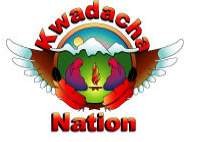 LANDS AND RESOURCES DEPARTMENTPO Box 79 Fort Ware, BC  V0J 3B0Phone: (250) 471-2302	Fax: (250) 250-471-2701kfnref@gmail.comAPPLICATION TO HUNTSubmit this application by fax, mail, email, or in person.Are you	□ First Nation	□ Métis or	□ Non-Aboriginal?If you are First Nation or Metis, indicate which Nation/community that you belong to:Hunt Information: Please note that Kwadacha asks hunters not to harvest bull moose during rut, in our Territory, due to their vulnerability during this time. We also request that you harvest only males, for whichever species you pursue.Species:  	Date (Hunt start and finish): 	to  	Location (camp location/management unit):  	Hunting Party Size:  	Limited Entry Hunts - Please list if more than one LEH tag has been obtained: _______________________________________________________________________________________________________________________________Transportation to be used (e.g. truck, ATV, boat, canoe):  	________Will your party be using any ATVs or sport vehicles?   Yes   No  If so, please list and ensure they are legal in your management unit: ________________________________________Do you know, or have experience in, the area?   Yes    NoIf so, list the years you’ve hunted this area previously: ___________________________________________________List the number of successful hunts you’ve had in this area over the years:_______________Please note that you must submit a Harvest Survey after your hunt, even if you were not successful. This is part of an effort to improve management. To do so, download the form on the website (www.kwadacha.com) or call the KFN Land and Resource Officer at (250) 250-471-2302 after your hunt. Report wildlife violations to the 24 hour Conservation Officer Hotline – 1-877-952-7277 (http://www.env.gov.bc.ca/cos/rapp/form.htm) and/or KFN Land and Resource Officer. Please keep in mind that community will take meat that is not used; including hides. To provide meat from hunts, please call the Kwadacha Nation (250) 250-471-2302.Signature: 	Date:  	Full Name:	 	Address:	 	Phone: Home:	 	Mobile:   	Comments:Donny Van Somer, ChiefDate